                                        办理结果：A                                 濮阳市市场监督管理局文件濮市监〔2021〕76号                   签发人：刘道光濮阳市市场监督管理局关于对市八届人大四次会议第139号建议的答      复赵战秒代表：您提出的关于“加强散煤治理”的建议收悉。现答复如下：首先，衷心感谢您对散煤污染治理工作的关心和支持！您提出的“加强散煤治理”的建议，针对性强，措施具体明确，必将极大促进散煤污染治理工作。当前散煤治理概况2017年8月，我市散煤销售点已全部取缔，并持续开展散煤专项检查和洁净型煤质量监管。自2019年11月15日实施全域禁煤，将全市划为“禁煤区”，洁净型煤也全面退市，2020年出台了《濮阳市散煤污染防治条例》及其实施办法，我局会同生态环境、公安、交通、农业农村以及各县区政府（管委会）等，通过多次召开工作会、联合执法、开展排查核查、进行高频次暗访督导，在全市深入开展散煤污染治理，对散煤生产销售、运输、使用环节实施全过程监管，坚持散煤露头就打，及时收缴散煤和炉具，扎紧扎牢了散煤治理的“笼子”，确保我市散煤动态清零。    （一）依法治煤，压实治理责任。2020年我市出台了《濮阳市散煤污染防治条例》及其实施办法，以法规、规范性文件形式进一步明确了市县乡政府的主体责任和部门的监管责任。其中，发展和改革主管部门负责煤炭消费总量控制和洁净能源替代；生态环境主管部门负责燃煤茶浴锅炉、燃煤大灶、经营性小煤炉等散煤设施设备拆改和单位、生产经营者燃用散煤监督管理；市场监督管理部门负责散煤销售的监督管理；公安、交通运输部门负责散煤运输的监督管理；农业主管部门负责农业生产活动散煤污染防治的监督管理，还细化了乡、村的治理责任，对非法销售散煤、违规运输煤炭等违法行为制定了明确的罚则，为散煤治理奠定了法治基础。通过压实市、县、乡、村治理责任，明晰政府有关部门治理职责，我市已形成了从散煤加工销售到使用全链条、全区域、无缝隙的治理责任体系。建议中关于系统用能和清洁能源市场机制建设应由发改部门统筹推进。（二）全面清理，持续高压管控。2017年8月我市散煤销售点已全部取缔，保障了销售源头清零。自2019年全域禁煤以来，每年都多次开展市、县、乡、村四级散煤污染治理大排查，组织各乡镇办逐村逐户开展地毯式大排查，及时收缴清理散煤和炉具，实施散煤动态清零。同时，组织各级市场监管部门加强散煤销售环节的监管，坚持日常监管与随机抽查相结合的方式对己取缔的散煤销售点（洁净型煤配送网点）进行“回头看”，对村庄、小区等进行动态监管，坚持散煤销售露头就打；组织乡镇办以及交通运输、公安、市场监管等部门，加强散煤运输环节监管，组建联合执法队，设立检查卡口，对进出城主路口和城区主干道、县乡主路开展高频次、高密度执法巡查，严查流动售煤，切断外煤流入渠道，严防外煤流入。还依托《濮阳市环境污染有奖举报暂行办法》，及时处理举报散煤问题。通过市、县、乡、村以及各级各部门的共同努力，较好地落实了散煤动态清零，有效治理了散煤燃烧污染。持续开展散煤生产销售治理由于我市地理位置特殊，地处三省交界，虽然我市已实施全域禁煤且所有的散煤销售点已全部取缔，但由于农村燃煤习惯、取暖成本等原因，导致了散煤极易跨区域流入我市。近年来我市在散煤源头治理上下足了功夫，但流动售煤、农村用煤现象极易反弹，严厉打击散煤生产消费要持续加强。下一步，将充分借鉴、吸收您的意见建议，增强措施的针对性、可操作性，持续开展散煤生产销售监管。（一）持续开展治理行动。以贯彻落实《濮阳市散煤污染防治条例》及其实施办法为契机，2020年10月-2021年3月五轮大督导累计检查乡镇办399个次、55229户次，整改400余问题，秋冬季累计清理散煤30余吨，炉具2711个。2021年4月开展了散煤专项检查，共收缴散煤334公斤、炉具8个。后续将组织开展散煤销售点整治“回头看”，对原散煤销售点、城乡结合部、村庄等进行动态监管，发现销售散煤的，依据《濮阳市散煤污染防治条例》第十二条，责令整改，没收原材料、产品和违法所得，并处货值金额一倍以上三倍以下罚款。同时持续强化散煤运输环节监管，组织乡镇办、交通运输、公安等部门，对辖区进出城主路口和城区主干道、县乡主路开展联合执法检查，查堵非法运煤车辆，严厉打击流动售煤行为。（二）强化督导问责。以“督导、暗访、曝光、问责”为抓手，开展高频次督导暗访，对督导暗访发现的散煤问题建立台账，通过当场交办、集中通报等方式督促整改，实行整改销号，有效杜绝散煤产销现象。（三）加强政策宣传。结合《濮阳市散煤污染防治条例》宣传活动，采取多种方式加大对散煤污染治理、全域禁煤、市环境污染有奖举报办法等的宣传力度，积极引导广大群众自觉参与燃煤治理工作，主动举报散煤问题，营造人人有责、人人参与的散煤污染社会共治氛围。散煤污染治理是环境污染防治的重要内容之一，我们市场监管部门将会在市委、市政府的正确领导下，以铁心、铁面、铁腕的毅力、耐劲、信心和决心持续抓好散煤污染治理。2021年5月12日　　（联系人：吴运海  电话：13803935741 ）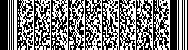 抄送：市人大选工委（2份），市委市政府督查局（2份）。濮阳市市场监督管理局办公室            2021年5月17日印发